דבר – 07.12.1939 (עמוד השער + עמוד אחורי)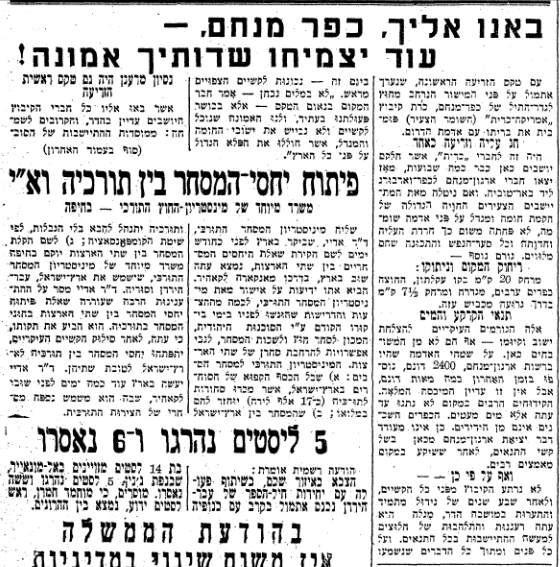 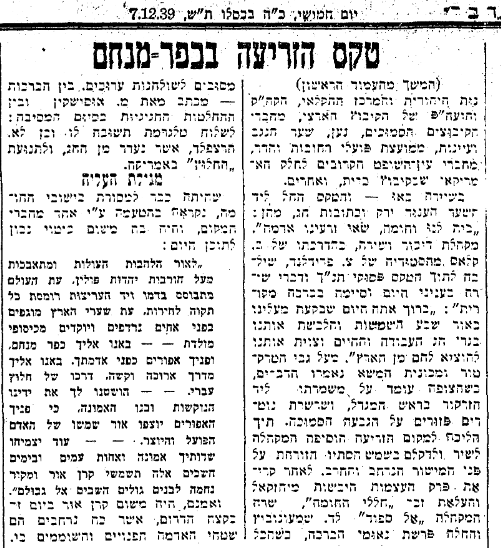 